PIETEIKUMS – LĪGUMSPar piedalīšanos izstādēZonā C izvietotajā “Stādu, lauku labumu un mājražojumu tirdziņā”Trīs dienas, 2023.gada 13.-15.aprīlī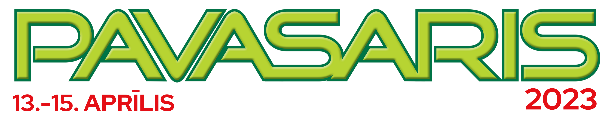 Izstādes organizators: SIA “A.M.L.”, Biznesa centrs RĀMAVA, Izstāžu iela 11, Valdlauči, Ķekavas pag., Ķekavas nov., LV-1076, Latvija.  Reģ.nr. 42803005352, PVN kods LV42803005352. Banka: AS SEB banka, UNLALV2X, LV88UNLA0001003469847.Tālr.: +371 67600409, E-pasts: izstade@ramava.lv, Mājaslapa: www.ramava.lvLūdzu aizpildiet dzeltenos laukumus!1.1. Informācija par izstādes dalībnieku (Pretendents/Dalībnieks):1.2. Informācija par Pretendenta/Dalībnieka kontaktpersonu/-ām:1 Saskaņā ar Dalības noteikumiem, elektroniski sagatavoti rēķini tiks nosūtīti uz Pieteikumā norādīto e-pasta adresi/-ēm. 2. Vēlamies nomāt laukumu āra teritorijā: 2C zona ir paredzēta stādaudzētāju un mājražotāju (Latvijas lauku labumu, pārtikas) ekspozīcijām.2 Dalībnieku izvietojumu nosaka izstādes Organizators.3 Papildus maksas pakalpojumu cenas skatīt Cenrādī. Informācijai – minimālā 2kW (220V) jauda ir pietiekama (dators, viedierīces, TV), ja netiek lietoti lieli elektrības patērētāji (elektriskie sildītāji, specifiskas iekārtas, u.tml.). Apsildei ir jāizmanto gāzes (nevis elektriskie) sildītāji!3. Informācija tirdzniecības atļaujas noformēšanai: 34. Citi papildus maksas pakalpojumi:5. Piezīmes un komentāri:Pretendents/Dalībnieks ir iepazinies ar Pieteikumu-Līgumu un tā pielikumiem, tai skaitā Dalības noteikumiem, Pretendents/Dalībnieks tiem piekrīt un apņemas tos ievērot. Sekojoši pielikumi ir neatņemama Pieteikuma-Līguma sastāvdaļa: 1) “Ekspozīcijas laukumu nomas un maksas pakalpojumu cenrādis izstādē “PAVASARIS 2023”” (Cenrādis), 2) “Dalības noteikumi izstādē “PAVASARIS 2023” Zonā C izvietotajā “Stādu, lauku labumu un mājražojumu tirdziņā”” (Dalības noteikumi).Pretendents/Dalībnieks apņemas ievērot Dalības noteikumus un citus Organizatora norādījumus un noteikto kārtību, sabiedriskās kārtības un drošības noteikumus, ugunsdrošības noteikumus, darba aizsardzības prasības, Ceļu satiksmes noteikumus, LR un Organizatora noteikto epidemioloģiskās drošības pasākumu izpildi, utt., un nodrošināt, ka tos ievēro arī Dalībnieka darbinieki un Dalībnieka nolīgtie apakšuzņēmēji.Lai nodrošinātu vizuāli un saturiski kvalitatīvu, tehniskajām un normatīvajām prasībām atbilstošu izstādes kopainu un izstādes norisi, kā arī nodrošinātu sabalansētu un proporcionālu tehnikas, aprīkojuma, materiālu, izstrādājumu, citu preču grupu un pakalpojumu piedāvājumu un izvietojumu izstādē, pēc Pieteikumu-Līgumu un papildus Pretendentu/Dalībnieku e-pastu saņemšanas, Organizators veic to apstrādi un izvērtēšanu. Apstiprinājums vai atteikums dalībai izstādē katram Pretendentam tiks nosūtīts uz Pieteikumā-Līgumā norādīto Pretendenta/Dalībnieka e-pasta adresi.Pēc Pieteikuma-Līguma un papildus Pretendentu e-pastu apstrādes, Pretendentiem, ko Organizators ir apstiprinājis dalībai Izstādē, Organizators nosūtīs apstiprinājuma e-pastu, kā arī (elektroniski sagatavotu/-us) rēķinu/-us par saskaņotiem un apstiprinātiem pakalpojumiem uz Pieteikumā-Līgumā norādīto Pretendenta/Dalībnieka e-pasta adresi. Pēc apstiprinājuma e-pasta un rēķina nosūtīšanas Pieteikums-Līgums ir uzskatāms par līgumu, kas noslēgts starp Organizatoru un Dalībnieku, tai skaitā saskaņā ar šiem Noteikumiem un citiem Pieteikuma-Līguma pielikumiem.Pretendents/Dalībnieks ir informēts un piekrīt tam, ka Organizators veic šajā Pieteikumā-Līgumā norādīto personas datu apstrādi saskaņā ar Dalības noteikumiem. Pretendents/Dalībnieks apstiprina dalību izstādē “PAVASARIS 2023”.Persona/-as, kas paraksta šo Pieteikumu-Līgumu Pretendenta/Dalībnieka vārdā, apliecina, ka šī persona/-as ir tiesīga parakstīt un iesniegt Organizatoram šo Pieteikumu-Līgumu Pretendenta/Dalībnieka vārdā. Uzņēmuma nosaukumsReģistrācijas nr. un PVN kodsJuridiskā adreseBankas rekvizītiVārds, Uzvārds, AmatsTālrunis / mob.nr.E-pasta adrese 1Vēlamies nomāt (min 4m2 = 2x2m):Platība (kv.m)Platība (kv.m)Platība (kv.m)Platums (m)Dziļums (m)Dziļums (m)Izstādes laukumu “C” zonā 2Elektroenerģijas pieslēguma punkta izveide (Jā/Nē) 3Elektroenerģijas pieslēguma punkta izveide (Jā/Nē) 3Uz laukuma plānots būvēt telti vai izvietot eksponātus ar augstumu virs 2m (Jā/Nē)Uz laukuma plānots būvēt telti vai izvietot eksponātus ar augstumu virs 2m (Jā/Nē)Uz laukuma plānots būvēt telti vai izvietot eksponātus ar augstumu virs 2m (Jā/Nē)Elektroenerģijas pieslēguma veids (220V vai 380V) 3Elektroenerģijas pieslēguma veids (220V vai 380V) 3Uz laukuma plānots būvēt telti vai izvietot eksponātus ar augstumu virs 2m (Jā/Nē)Uz laukuma plānots būvēt telti vai izvietot eksponātus ar augstumu virs 2m (Jā/Nē)Uz laukuma plānots būvēt telti vai izvietot eksponātus ar augstumu virs 2m (Jā/Nē)Paredzamā nepieciešamā jauda (kW) 3Paredzamā nepieciešamā jauda (kW) 3Plānots izmantot sildītāju (Jā/Nē)Plānots izmantot sildītāju (Jā/Nē)Plānots izmantot sildītāju (Jā/Nē)Detalizēti norādiet, kādas preces plānots tirgot un norādiet vai tās ir pašu ražotas vai iepirktas precesKases aparāta nr. (ja tas nepieciešams)Papildus dalībnieku kartes,EUR 8.00 + PVN (gab.) 3Papildus ielūgumi,EUR 1.00 + PVN (gab.) 3Papildus atļauja auto novietošanai stāvvietā, EUR 4.00 + PVN (gab.) 3/ Vārds, Uzvārds / / Paraksts // Amats // Datums /